EXECUTIVE COMMITTEE MEETING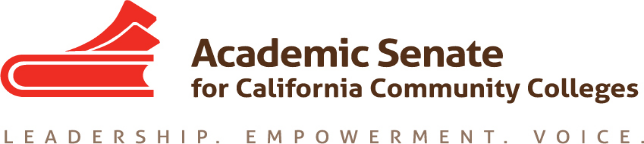 Friday, March 3, 2017 – Foothill College 12345 El Monte Road, Los Altos Hills, CA 94022Meeting Room: Toyon – Room 2020Parking Lot: Lot 2 & 5Campus Map12:00 p.m. to 12:30 p.m.  Lunch12:30 p.m. to 5:30 p.m. Meeting6:30 p.m. to 8:30 p.m. DinnerLa Pastaia – Hotel De Anza 233 W Santa Clara Street, San Jose, CA 95113Saturday, March 4, 2017 – Hotel De Anza233 W Santa Clara Street, San Jose, CA 95113Meeting Room: De Anza 8:00 a.m. to 8:30a.m. Breakfast8:30 a.m. to 12:00 p.m. Meeting12:00 p.m. to 12:30 p.m. Working Lunch12:30 p.m. to 1:00 p.m. Meeting
The meeting is accessible to the physically disabled.  A person who needs a disability-related accommodation or modification in order to participate in the meeting may make a request by emailing the Senate at agendaitem@asccc.org or contacting Annie Wilcox-Barlettani at (916) 445-4753 x103 no less than five working days prior to the meeting.  Providing your request at least five business days before the meeting will help ensure availability of the requested accommodation.  Public Comments: A written request to address the Executive Committee shall be made on the form provided at the meeting. Public testimony will be invited at the beginning of the Executive Committee discussion on each agenda item. Persons wishing to make a presentation to the Executive Committee on a subject not on the agenda shall address the Executive Committee during the time listed for public comment. Public comments are limited to 3 minutes per individual and 30 minutes per agenda item.  Materials for this meeting are found on the Senate website at:  http://www.asccc.org/executive_committee/meetings. ORDER OF BUSINESS Roll CallApproval of the AgendaPublic Comment This portion of the meeting is reserved for persons desiring to address the Executive Committee on any matter not on the agenda.  No action will be taken. Speakers are limited to three minutes.  CalendarAction Tracking Local Senate Visits One-minute Accomplishment Dinner ArrangementsCONSENT CALENDARFebruary 3-4, 2017, Meeting Minutes, DavisonAcademic Senate Foundation Bylaws, MayDisposition of Referred Resolution 21.06 F16, Beach/Freitas/Slattery-FarrellLGBTQIA+ Caucus, AdamsREPORTSPresident’s/Executive Director’s Report – 30 mins., Bruno/AdamsFoundation President’s Report – 10 mins., MayChief Instructional Officer Liaison Report – 10 mins.
A liaison from the CCC Chief Instructional Officers organization will provide the Executive Committee members with an update of system-wide issues and projects. Liaison Oral Reports (please keep report to 5 mins., each)Liaisons from the following organizations are invited to provide the Executive Committee with updates related to their organization:  AAUP, CCA, CCCI, CFT, FACCC, and the Student Senate. ACTION ITEMSLegislative Update – 15 mins., StanskasThe Executive Committee will be updated on recent legislative activities and consider for approval any action as necessary.ASCCC Legislative Advocacy Day  - 30 mins., StanskasThe Executive Committee will consider for approval the list of legislatures and scheduled training day for the ASCCC Legislative Advocacy Day.2017 – 2018 Executive Committee Meeting Dates – 15 mins., AdamsThe Executive Committee will consider for approval the dates for the 2017 – 18 Executive Committee meeting dates.2017 Spring Plenary Session Planning – 10 mins., Bruno/AdamsThe Executive Committee will consider for approval the 2017 Spring Session preliminary program.Spring Resolutions – 120 mins., Beach/May
The Executive Committee will consider for approval the Executive Committee resolutions to forward to the Area Meetings for discussion and possible approval.  Curriculum Institute – 20 mins., DavisonThe Executive Committee will consider for approval the theme and first draft of the 2017 Curriculum Institute program. CTE Leadership Institute Draft Program – 20 min., Slattery-FarrellThe Executive Committee will consider for approval the proposed general session and themes for the CTE Leadership Institute.CCC AP GE Course Credit Draft Policy Language – 15 mins., MayThe Executive Committee will consider for approval the California Community Colleges Chancellor’s Office Policy language for California Community Colleges, Advanced Placement and General Education Course Credit.Faculty Association of California Community Colleges Paper: Why Faculty Matter – 20 mins., MayThe Executive Committee will consider for approval taking a position on the FACCC Paper: Why Faculty Matter, which was sponsored by the ASFCCC.Distance Education Evaluation option for Accreditation Resource Teams – 15 mins., RutanThe Executive Committee will consider for approval including a Distance Education Evaluation option for Accreditation Resource Teams.Local Senate Visits Short and Long Range Plan – 15 mins., S. FosterThe Executive Committee will consider for approval the short and long range plan for local senate visits.Executive Director Evaluation – 10 mins., BrunoThe Executive Committee will discuss the report form to be used to evaluate the Executive Director.Request from Campaign for Opportunity – 20 mins., Bruno 
The Executive Committee will consider a response to the Campaign for College Opportunity Request for Executive Committee Members Demographic Information.Periodic Review Clarifications –  10 mins., Adams
The Executive Committee will review possible clarifications to the Periodic Review for consideration by the Periodic Review Committee. NACIQI Meeting – 20 mins., Bruno/StanskasThe Executive Committee will be updated on the NACIQI Hearing regarding ACCJC on February 22-24 in Washington, DC and consider next steps. DISCUSSIONChancellor’s Office Liaison Report – 45 minutes [Time Certain: 1:00 p.m.]A liaison from the Chancellor’s Office will provide Executive Committee members with an update of system-wide issues and projects.C-ID Work Plan – 30 mins., Stanskas/AdamsThe Executive Committee will be updated on the C-ID Work Plan and steps forward for the C-ID project.ACCJC Discussion with Commission Member – 20 mins., BrunoThe Executive Committee will discuss the current state of ACCJC with the Vice Chair of the Commission, Ian Walton.REPORTS (If time permits, additional Executive Committee announcements and reports may be provided)Standing Committee Minutes  Educational Policies Committee Minutes, MayLegislative and Advocacy Minutes, StanskasOnline Education Committee Minutes, McKayStandards and Practices Committee Minutes, 12.05.16, 1.09.17, 1.27.17, FreitasLiaison ReportsCalifornia Community College Curriculum Committee (5C), DavisonEqual Employment Opportunity Advisory Committee, A. FosterFaculty Association for California Community Colleges, FreitasTelecommunications and Technology Advisory Committee 9.26.16 & 1.23.17, FreitasLocal Senate Visit ReportCollege of the Canyons Visit Report, MayADJOURNMENT